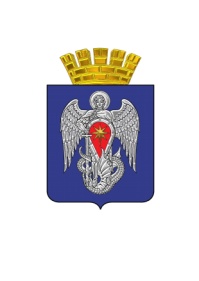 АДМИНИСТРАЦИЯ ГОРОДСКОГО ОКРУГА ГОРОД МИХАЙЛОВКАВОЛГОГРАДСКОЙ ОБЛАСТИПОСТАНОВЛЕНИЕ  от 14 мая 2018 г.                                 №  1012   О внесении изменений в постановление администрации городского округа город Михайловка Волгоградской области от 27 октября 2017 г.  №  2878 «Об утверждении муниципальной  программы «Формирование современной городской среды городского округа город Михайловка Волгоградской области на 2018-2022 годы» В соответствии с постановлением Правительства РФ от 10.02.2017           № 169 «Об утверждении Правил предоставления и распределения субсидий из федерального бюджета бюджетам субъектов Российской Федерации на поддержку государственных программ субъектов Российской Федерации и муниципальных программ формирования современной городской среды», постановлением администрации городского округа город Михайловка Волгоградской области от 29.12.2016 № 3419 «Об утверждении Положения о муниципальных программах городского округа город Михайловка Волгоградской области» администрация городского округа город Михайловка Волгоградской области  п о с т а н о в л я е т:Внести в муниципальную программу «Формирование современной городской среды городского округа город Михайловка Волгоградской области на 2018-2022 годы», утвержденную постановлением администрации городского округа город Михайловка Волгоградской области от 27.10.2017   № 2878,  следующие изменения:1) в паспорте муниципальной программы:раздел «Объемы и источники финансирования программы» изложить в следующей редакции:«Общий объем финансирования Программы на 2018 - 2022 годы составит  - 54003,8  тыс. рублей, в том числе из средств федерального бюджета –19141,5 тыс. рублей, областного бюджета  - 20381,1  тыс. рублей,бюджета городского округа  –14481,2 тыс.  рублей»;2)  раздел 6 Программы изложить в следующей редакции:  «6. Ресурсное обеспечение программыОбщий объем финансирования Программы на 2018 - 2022 годы составит  - 54003,8  тыс. рублей, в том числе из средств федерального бюджета –19141,5 тыс. рублей, областного бюджета  - 20381,1  тыс. рублей,бюджета городского округа  –14481,2 тыс.  рублей»;3) в разделе 9 Программы «Технико-экономическое обоснование Программы» слова «38753,8  тыс. рублей» заменить словами «54003,8 тыс. рублей»;4) Приложение № 2 к муниципальной программе «Перечень основных мероприятий муниципальной программы «Формирование современной городской среды городского округа город Михайловка Волгоградской области на 2018 - 2022 годы»» изложить в новой редакции согласно приложению.2. Настоящее постановление вступает в силу со дня его подписания  и подлежит официальному опубликованию.Глава городского округа                                                                 С.А. ФоминПРИЛОЖЕНИЕ к постановлению администрации городского округа город Михайловка Волгоградской областиот 14.05.2018 г.  № 1012ПРИЛОЖЕНИЕ  № 2 к муниципальной программе«Формирование современнойгородской среды городского округа город МихайловкаВолгоградской области на 2018-2022 годы» ПЕРЕЧЕНЬОсновных мероприятий муниципальной программы «Формирование современной городской среды городского округа город Михайловка Волгоградской области на 2018-2022 годы»Заместитель начальника общего отдела                                                     О.Д. СусанскаяN п/пНаименование основного мероприятияОтветственный исполнитель муниципальной программыГод реализацииОбъемы и источники финансирования (тыс. рублей)Объемы и источники финансирования (тыс. рублей)Объемы и источники финансирования (тыс. рублей)Объемы и источники финансирования (тыс. рублей)Непосредственные результаты реализации мероприятияN п/пНаименование основного мероприятияОтветственный исполнитель муниципальной программыГод реализациивсегов том числев том числев том числеНепосредственные результаты реализации мероприятияN п/пНаименование основного мероприятияОтветственный исполнитель муниципальной программыГод реализациивсегофедеральный бюджетобластной бюджетместный бюджетНепосредственные результаты реализации мероприятия123456789Формирование современной городской среды городского округа город Михайловка на 2018-2022 годы1Благоустройство общественных территорий  МКУ «ОКС»201824730,719141,53116,12473,1Благоустройство не менее 1 общественной территории2Проведение рейтингового голосования по выбору общественной территорииОтдел архитектуры и градостроительства администрации городского округа г. Михайловка20180,00,00,00,03Кредиторская задолженность по муниципальной программе «Формирование современной городской среды городского округа город Михайловка на 2017 год», Благоустройствопарка по ул. Мира в х. Сухов-2 Михайловского района Волгоградской областиАдминистрация городского округа город Михайловка, отдел жилищно-коммунального хозяйства администрации городского округа г. Михайловка20182265,00,02265,00,04Благоустройство общественных территорий на сельских территорияхМКУ «ОКС»201816666,70,015000,01666,7Благоустройство 5 сельских территорий 5Изготовление полиграфической продукцииОтдел архитектуры и градостроительства администрации городского округа г. Михайловка201826,40,00,026,4Листовки 10000 шт., Бюллетени 30000 шт.6Разработка дизайн- проектов по муниципальной программеОтдел архитектуры и градостроительства администрации городского округа г. Михайловка201865,00,00,065,0Дизайн-проект7Подготовка проектно-сметной документации по объекту «Благоустройство общественной территории Парк «Победы» в г. Михайловка Волгоградской областиМКУ «ОКС»2018250,00,00,0250,0Проектно- сметная документацияИТОГО за 2018 год44003,819141,520381,14481,21Благоустройство дворовых территорий  20191667,00,00,01667,0Благоустройство не менее 5 дворовых территорий2Благоустройство общественных территорий  2019833,00,00,0833,0Благоустройство не менее 1 общественной территорииИТОГО за 2019 год2500,00,00,02500,01Благоустройство дворовых территорий  20201667,00,00,01667,0Благоустройство не менее 5 дворовых территорий2Благоустройство общественных территорий  2020833,00,00,0833,0Благоустройство не менее 1 общественной территорииИТОГО за 2020 год2500,00,00,02500,01Благоустройство дворовых территорий  20211667,00,00,01667,0Благоустройство не менее 5 дворовых территорий2Благоустройство общественных территорий  2021833,00,00,0833,0Благоустройство не менее 1 общественной территорииИТОГО за 2021 год2500,00,00,02500,01Благоустройство дворовых территорий  20221667,00,00,01667,0Благоустройство не менее 5 дворовых территорий2Благоустройство общественных территорий  2022833,00,00,0833,0Благоустройство не менее 1 общественной территорииИТОГО за 2022 год2500,00,00,02500,0ИТОГО по программе54003,819141,520381,114481,2